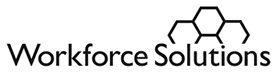 DateSr./Sra. Fname LnameAny StreetCity, State ZipEstimado Sr./Sra.:¡Felicitaciones por su nuevo trabajo!  Queremos recordarle que usted puede seguir recibiendo los beneficios de TANF por un tiempo determinado mientras trabaja, y otras ayudas financieras de  Solutions, si continúa reportando sus horas de trabajo todas las semanas.   Para reportar su primera semana de trabajo debe completar, firmar, y enviarnos el formulario incluido en esta carta. Para continuar reportando sus horas semanales o cualquier cambio en su situación laboral llame a ________[name] cada viernes al xxx.xxx.xxxx.  Puede dejar un mensaje, pero asegúrese de dar también:su nombre completo, número de seguro social, número de teléfono, yla cantidad de horas que trabajó esa semana.  Dejenos saber si a cambiado de lugar de empleo. Si usted no reporta sus horas de trabajo a   Solutions, perderá por lo menos un mes, y posiblemente más, de beneficios de TANF. Perderá además cualquier ayuda financiera de  Solutions tal como gastos de cuidado infantil y otros recursos relacionados con el trabajo.Esperamos que esté contento/a con su trabajo. Si podemos ayudarlo/a de alguna manera a conservar su trabajo o a encontrar uno mejor, por favor hágamelo saber cuando llame. ¡Espero su llamada! Atentamente,NamePosition